LISTE DE VÉRIFICATION DE L'EXAMEN DE LA CONCEPTION DU SYSTÈME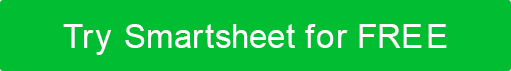 LISTE DE CONTRÔLE DE L'EXAMEN DE LA CONCEPTION DU SYSTÈME  suiteLISTE DE CONTRÔLE DE L'EXAMEN DE LA CONCEPTION DU SYSTÈME  suiteAPPLICABLE?LIVRABLE DE CONCEPTIONQUESTIONS OU PROBLÈMES CLÉS À CONSIDÉRERNom du projet, contributeurs, groupe de travail, dateIncluez le nom du projet et de tous les contributeurs, le nom du ou des groupes de travail qui possèdent des sections particulières et la date de révision de la conception.Principaux intervenantsDressez la liste des principaux intervenants, avec leur groupe de travail et leurs coordonnées.Évaluation de la faisabilitéIndiquez si une évaluation de faisabilité a été réalisée pour ce projet.Portée et raison commercialeInclure la charte du projet et décrire brièvement la justification commerciale et la portée du projet. Identifiez le public cible ou le client principal. Approche de conceptionDécrivez l'approche de conception, la conception logique et la conception physique de haut niveau, et incluez des dessins de conception ou des diagrammes.Contraintes et limitesQuelles sont les limitations techniques, financières ou commerciales qui ont un impact sur cette conception ?DépendancesLa conception dépend-elle de la publication d'autres applications ou services, ou de tout changement organisationnel ou goulot d'étranglement de processus ?HypothèsesQuelles hypothèses ont été utilisées?RisquesQuels risques étaient impliqués dans ce projet et comment les avez-vous atténués?Alternatives de conceptionQuelles alternatives de conception ont été évaluées? Quels critères ont influencé la décision finale?Rapports et processusDécrivez tous les rapports et analyses de conception, et qu'est-ce qui a été modifié ou supprimé ?Interfaces systèmeDécrire toutes les interfaces et tous les services système, les entrées et les sorties, ainsi que toutes les intégrations tierces.Interfaces utilisateurComment l'utilisateur interagit-il avec cette solution de conception ? Décrivez les entrées et les sorties.Gestion des pannesDécrire toutes les conditions de défaillance, la journalisation des erreurs, les détections et corrections, ainsi que les processus de récupération. Défauts existants résolusQuels défauts existants cette conception résout-elle?APPLICABLE?LIVRABLE DE CONCEPTIONQUESTIONS OU PROBLÈMES CLÉS À CONSIDÉRERConformitéDécrivez les réglementations auxquelles cette solution répond. La conception est-elle conforme aux normes appropriées?ArchitecturalDécrire l'évolutivité de l'architecture. Convivialité et accessibilitéDécrivez la conception en termes de convivialité et d'accessibilité. SécuritéQuel type de données est transféré et stocké, et quelle est leur sensibilité ? En outre, commentez les mesures d'authentification et d'autorisation.Performances et fiabilitéDécrivez les performances acceptables de cette conception en termes de niveau de service.Accès réseau ou à distanceDécrivez toutes les fonctionnalités réseau supplémentaires. Le système prend-il en charge l'accès à distance ?Données et rôlesDécrire la base de données, la structure, le flux de données, l'intégrité, les types de fichiers et de requêtes, ainsi que les systèmes utilisés. TestQuels types de tests ont été effectués (avant la mise en œuvre)?Matériel ou équipementQuel système matériel cette solution utilise-t-elle ? Quel système d'exploitation utilise-t-il ?DéploiementDécrivez comment cette solution sera déployée et comment elle sera utilisée avec les systèmes ou programmes existants.CoûtQuels sont les coûts ponctuels et permanents? Avons-nous les ressources nécessaires pour soutenir la maintenance continue?Reprise après sinistre Décrivez la récupération, la rétention et la criticité des fichiers de ce programme après une crise.OpérationsDécrivez toute maintenance, tout audit, toute distribution de rapports ou tout autre problème opérationnel requis hérité dans cette conception.Numéros spéciaux de conceptionÉnumérez toutes les considérations de conception supplémentaires non couvertes ci-dessus.APPLICABLE?LIVRABLE DE CONCEPTIONQUESTIONS OU PROBLÈMES CLÉS À CONSIDÉRERDÉMENTITous les articles, modèles ou informations fournis par Smartsheet sur le site Web sont fournis à titre de référence uniquement. Bien que nous nous efforcions de maintenir les informations à jour et correctes, nous ne faisons aucune déclaration ou garantie d'aucune sorte, expresse ou implicite, quant à l'exhaustivité, l'exactitude, la fiabilité, la pertinence ou la disponibilité en ce qui concerne le site Web ou les informations, articles, modèles ou graphiques connexes contenus sur le site Web. Toute confiance que vous accordez à ces informations est donc strictement à vos propres risques.